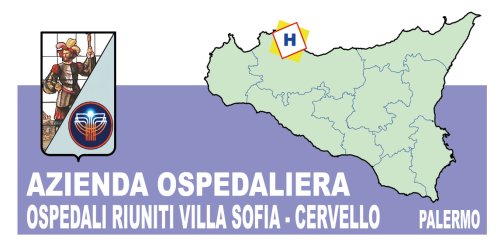   Sede Legale  Viale Strasburgo n.233 - 90146  Palermo  Tel 0917801111  -  P.I. 05841780827  Unità Operativa Complessa Approvvigionamenti   Tel. 091.7808312  Fax. 091.7808394	Prot.0008759/5                                                    	  Palermo lì 18  Marzo  2015 Oggetto: PROCEDURA D’ACQUISTO CON IL  MEPA A SEGUITO RDO n.779740 DEL 18 MARZO 2015 PER L’ACQUISIZIONE DEL PRINCIPIO ATTIVO BRENTUXIMAB VEDOTIN FIALE 50 MG. CODICE IDENTIFICATIVO GARA CIG.6179614AC9.	                                                            A TUTTE LE DITTE INTERESSATE	        Si comunica che  questa amministrazione ha dato corso alla RDO n.779740 del 18 marzo 2015 per l’acquisizione del principio attivo  N.14 Fiale del principio attivo Brentuximab Vedotin fiale 50 mg.   	Si precisa inoltre, che la predetta RDO può essere consultata sulla piattaforma del MEPA per le modalità di partecipazione.                                                                  	Per eventuali richieste di chiarimenti, informazioni e delucidazioni, dovranno essere inoltrate al seguente indirizzo di posta elettronica antonella.lupo@ospedaliriunitipalermo.it  e verranno riscontrate tempestivamente stesso mezzo.  	Distinti Saluti   							Il Responsabile U. O. C. 							Approvvigionamenti 							(Dott.ssa A. Lupo)  